ARTES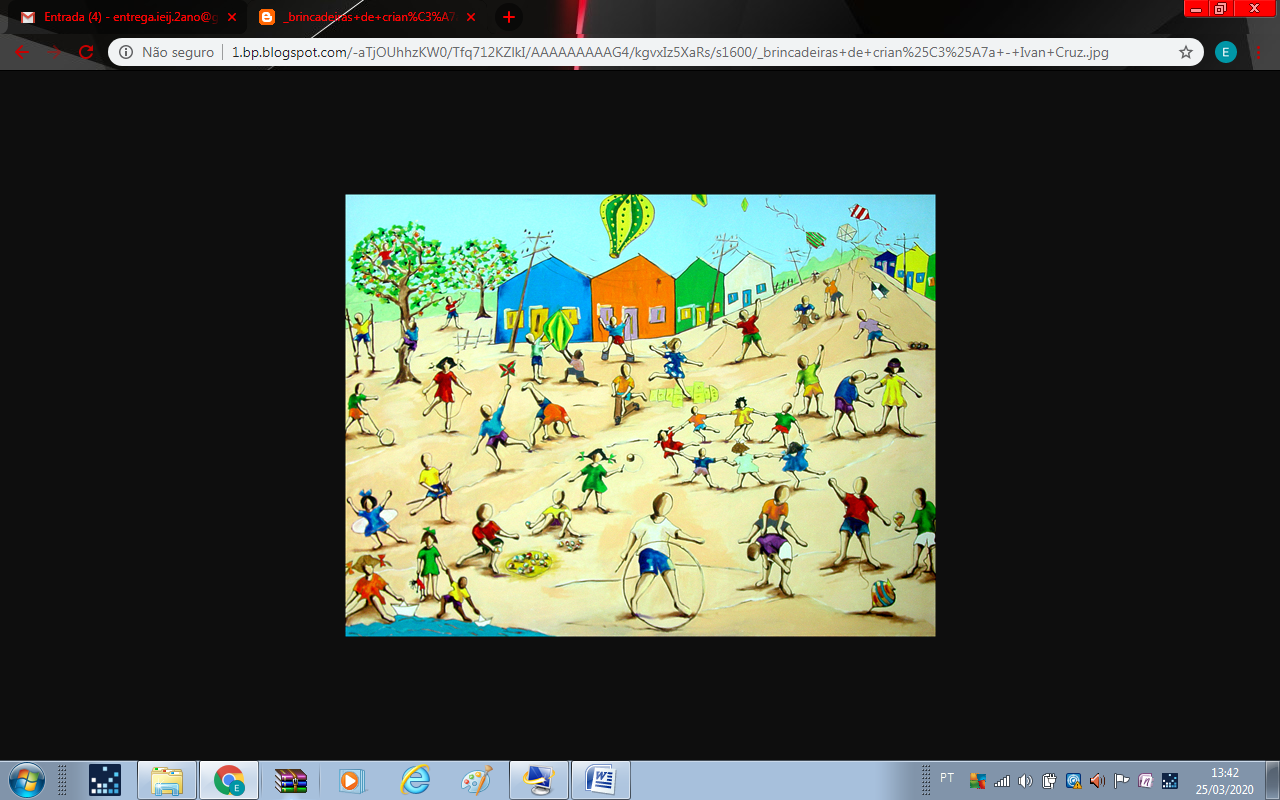 BRINCADEIRAS DE CRIANÇA, PINTURA DE IVAN CRUZ.APRECIE A OBRA DE ARTE BRINCADEIRAS DE CRIANÇA DO PINTOR IVAN CRUZ.EM FORMA DE LISTA DESCREVA AS BRINCADEIRAS PINTADAS.QUAIS DESSAS BRINCADEIRAS VOCÊ MAIS GOSTA?O QUE VOCÊ MAIS GOSTOU DESSA OBRA DE ARTE?